台中市學習障礙協會「小樹築夢」獎勵計畫一、活動主旨	  為鼓勵學習障礙孩子，勇敢面對自己學習困難，進而設定自己學習目標，透過努力及練習達成預定目標，特別設立小樹築夢獎勵計畫，獎勵孩子獨立完成目標，同時提供孩子才藝成果展現的舞台，提升孩子自信心與自我價值感。二、參加辦法	(一)參與對象:本會會員之子女(年齡限制:國小三年級至大學)均可提出申請。(二)活動辦法:    本次計畫參與辦法分為兩種，分別為(1)築夢習藝(2)志願參與，則一參與即可。
(1)父母可協助孩子參與本次活動，讓孩子從自己興趣開始，學習擬定學習目標，項目不拘，包含各項動態靜態才藝的學習，靜態如畫作、攝影、手工藝品..等、花藝;動態如歌唱、舞蹈、武術、樂器、相聲..等。    備註: 去年參與者可再報名，但表演項目請勿與去年的重複。   (2)參與志願服務100小時，並請相關單位核章或是提出相關證明，例如:參與療養院自願服務，請描述參與志願服務之動機、過程及心得。    (3)參加活動後請提出未訓練前的狀況介紹，作為訓練成果後的對照組，並於會員大會成果發表時，利用文字述說、影片、親自感言等方式呈現。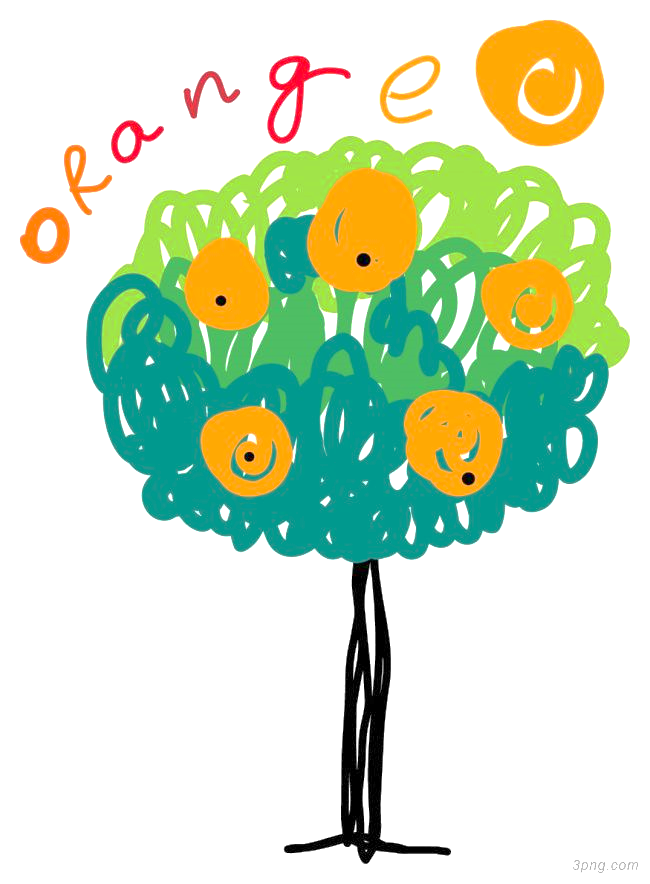 (三)報名截止日:108年09月15日。     請將報名表以電子郵件方式寄至協會。協會email帳號:kidslda.mail@gmail.com,連絡電話04-23721705 游社工。(四)報名表通過審核後，請在108年12月30日，繳交心得以及成果。並在109年 2月16 日(星期日)會員大會進行成果發表。*活動時程:三、獎勵辦法  (一)獎勵資格:通過審核後，確實繳交心得感想者，名額限制30名(二)通過審核後，確實執行繳交心得感想100字以上，頒發獎狀及獎助金500元 。(三) 通過審核後，確實執行繳交心得感想100字以上，並參加會員大會成果發表及心得分享，再頒發獎勵金1500元。     備註:以志願服務方式參與活動者，呈現方式以影片為主，請準備兩分鐘的服務過程影片並於當場分享心得。四、經費來源    ※本計畫活動經費由張泓前理事長提供獎助學金贊助。經費概算表VJ4UX;	台中市學習障礙協會第三屆小樹築夢計畫報名表項目單價數量單位金額備註獎助學金50030位15,000通過審核並確實繳交心得及感想者成果發表獎勵金1,50030位45,000於會員大會發表者總計60,000元申請人姓名申請人姓名聯絡電話聯絡電話就讀學校就讀學校年級年級身份證字號（統一編號）身份證字號（統一編號）E-mailE-mail聯絡地址聯絡地址郵遞區號郵遞區號郵遞區號郵遞區號郵遞區號    監護人姓名    監護人姓名連絡電話連絡電話是否參與成果發表是否參與成果發表□是，我願意參加     □否，我無法參加□是，我願意參加     □否，我無法參加□是，我願意參加     □否，我無法參加□是，我願意參加     □否，我無法參加□是，我願意參加     □否，我無法參加築 夢 計 畫 書築 夢 計 畫 書築 夢 計 畫 書築 夢 計 畫 書築 夢 計 畫 書築 夢 計 畫 書築 夢 計 畫 書築夢動機築夢(習藝)內容達成目標的方法(含每週計畫、練習時間安排)預計達到目標師資介紹(可自主訓練)成果發表計畫(說明靜態或動態呈現方式)未訓練前的狀況介紹未訓練前狀況欲呈現方式□影片 □文字述說(如PPT、WORD等) □親自感言□其他____________________□影片 □文字述說(如PPT、WORD等) □親自感言□其他____________________□影片 □文字述說(如PPT、WORD等) □親自感言□其他____________________□影片 □文字述說(如PPT、WORD等) □親自感言□其他____________________□影片 □文字述說(如PPT、WORD等) □親自感言□其他____________________□影片 □文字述說(如PPT、WORD等) □親自感言□其他____________________